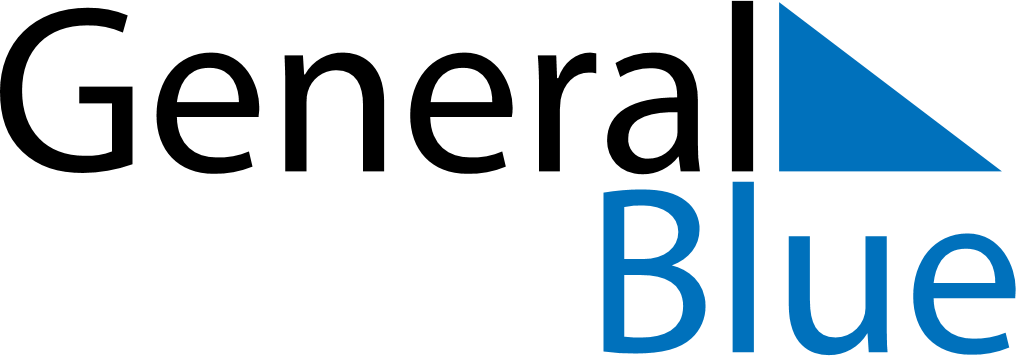 September 2024September 2024September 2024September 2024September 2024September 2024Kitahiroshima, Hokkaido, JapanKitahiroshima, Hokkaido, JapanKitahiroshima, Hokkaido, JapanKitahiroshima, Hokkaido, JapanKitahiroshima, Hokkaido, JapanKitahiroshima, Hokkaido, JapanSunday Monday Tuesday Wednesday Thursday Friday Saturday 1 2 3 4 5 6 7 Sunrise: 4:58 AM Sunset: 6:09 PM Daylight: 13 hours and 10 minutes. Sunrise: 4:59 AM Sunset: 6:07 PM Daylight: 13 hours and 8 minutes. Sunrise: 5:00 AM Sunset: 6:05 PM Daylight: 13 hours and 5 minutes. Sunrise: 5:01 AM Sunset: 6:03 PM Daylight: 13 hours and 2 minutes. Sunrise: 5:02 AM Sunset: 6:02 PM Daylight: 12 hours and 59 minutes. Sunrise: 5:03 AM Sunset: 6:00 PM Daylight: 12 hours and 56 minutes. Sunrise: 5:04 AM Sunset: 5:58 PM Daylight: 12 hours and 53 minutes. 8 9 10 11 12 13 14 Sunrise: 5:05 AM Sunset: 5:56 PM Daylight: 12 hours and 51 minutes. Sunrise: 5:07 AM Sunset: 5:55 PM Daylight: 12 hours and 48 minutes. Sunrise: 5:08 AM Sunset: 5:53 PM Daylight: 12 hours and 45 minutes. Sunrise: 5:09 AM Sunset: 5:51 PM Daylight: 12 hours and 42 minutes. Sunrise: 5:10 AM Sunset: 5:49 PM Daylight: 12 hours and 39 minutes. Sunrise: 5:11 AM Sunset: 5:48 PM Daylight: 12 hours and 36 minutes. Sunrise: 5:12 AM Sunset: 5:46 PM Daylight: 12 hours and 33 minutes. 15 16 17 18 19 20 21 Sunrise: 5:13 AM Sunset: 5:44 PM Daylight: 12 hours and 30 minutes. Sunrise: 5:14 AM Sunset: 5:42 PM Daylight: 12 hours and 28 minutes. Sunrise: 5:15 AM Sunset: 5:40 PM Daylight: 12 hours and 25 minutes. Sunrise: 5:16 AM Sunset: 5:39 PM Daylight: 12 hours and 22 minutes. Sunrise: 5:17 AM Sunset: 5:37 PM Daylight: 12 hours and 19 minutes. Sunrise: 5:18 AM Sunset: 5:35 PM Daylight: 12 hours and 16 minutes. Sunrise: 5:20 AM Sunset: 5:33 PM Daylight: 12 hours and 13 minutes. 22 23 24 25 26 27 28 Sunrise: 5:21 AM Sunset: 5:31 PM Daylight: 12 hours and 10 minutes. Sunrise: 5:22 AM Sunset: 5:29 PM Daylight: 12 hours and 7 minutes. Sunrise: 5:23 AM Sunset: 5:28 PM Daylight: 12 hours and 4 minutes. Sunrise: 5:24 AM Sunset: 5:26 PM Daylight: 12 hours and 1 minute. Sunrise: 5:25 AM Sunset: 5:24 PM Daylight: 11 hours and 59 minutes. Sunrise: 5:26 AM Sunset: 5:22 PM Daylight: 11 hours and 56 minutes. Sunrise: 5:27 AM Sunset: 5:21 PM Daylight: 11 hours and 53 minutes. 29 30 Sunrise: 5:28 AM Sunset: 5:19 PM Daylight: 11 hours and 50 minutes. Sunrise: 5:30 AM Sunset: 5:17 PM Daylight: 11 hours and 47 minutes. 